Oculus Meta VR Kit Contents:1 Headset2 Hand controllers1 Docking/charging station1 Samsung Galaxy S10 phone1 Google Chromecast1 Verizon Mobile Hotspot1 Lens cover1 Carrying case1 Power Strip2 USB-C Charging cables1 Link cable1 Microfiber cloth1 Alcohol Wipes! ! ! Please make sure all of these items are in the bin when returning to SCLS! ! !Please Contact Emily Peterson at SCLS with any questions or concerns with this kit.		epeterson@scls.info    or   608-242-4710Have a game you want to see in this kit?  Send me an email!Equipment SetupIn this kit we have included a docking station to charge the controllers and the headset.  This is also a great place to set the equipment when it is not in use to prevent damage.The controllers sit on either side of the dock.  The headset sits in the middle with the USB-C cable plugged into the side.  Then attached the included USB-C cable to a wall outlet for charging.  The lights in the front will glow red while charging and green when fully charged.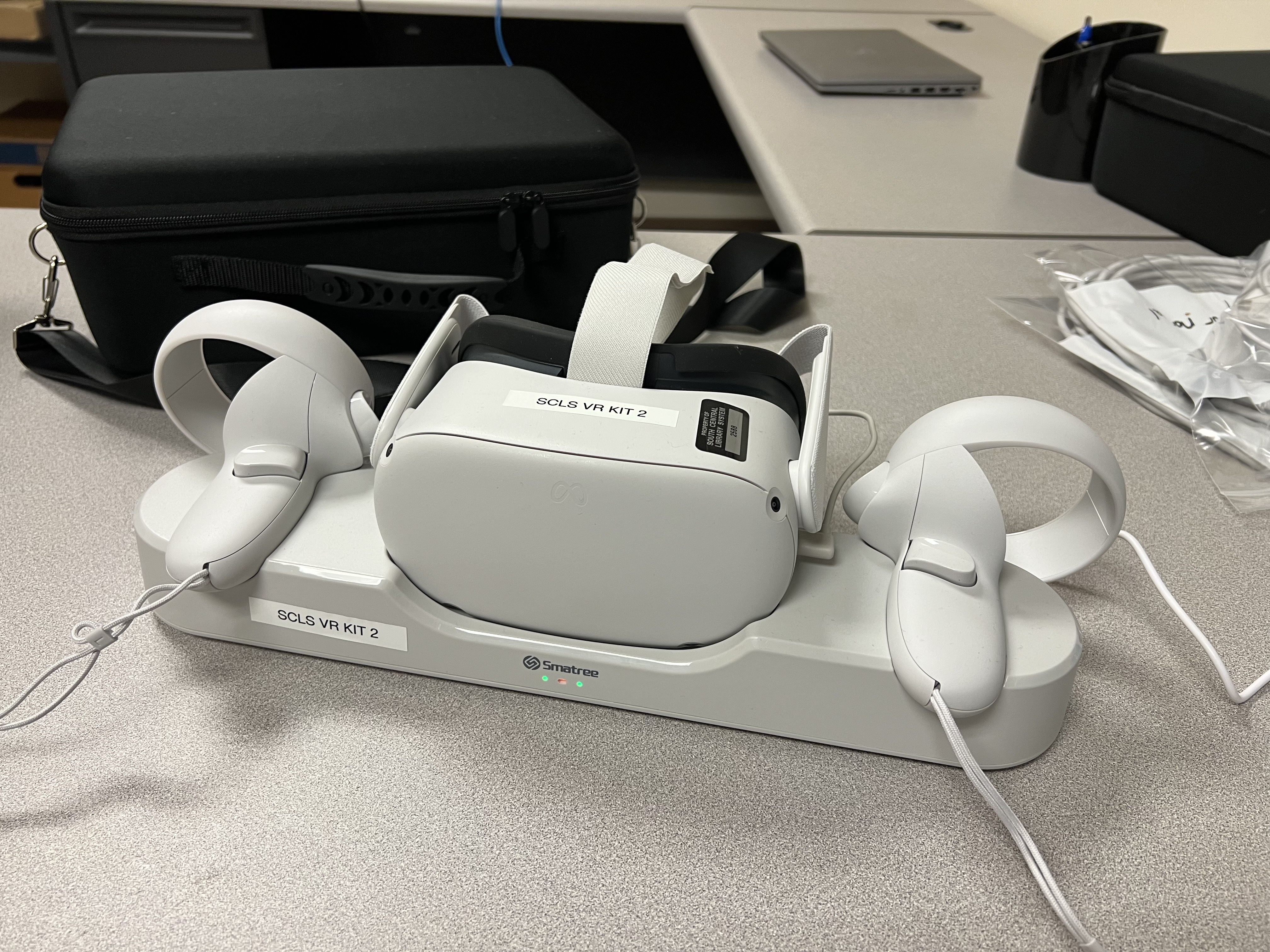 